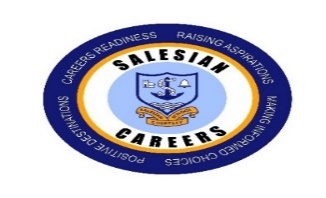 Student, Staff and Parent Feedback Autumn Term 2021  Year 9 - My Future Careers Workshop- Hosted by InvestIn - Preparing for selecting GCSE OptionsI thought the session this morning was great! The kids were all really engaged and enjoyed it. The worksheet was easy to follow and fitted well with the presentation. It was fascinating to learn about the concept of careers clusters and explore different career paths. My only EBI would be in future it would work even better to run in- person rather than on-line allowing for more opportunity for discussion between tutors and students in the classroomYear 9 Form TutorYear 9 Unifrog Workshops    Students completed two workshops using Unifrog to explore different career paths and the qualifications they will need to access these career paths from GCSE options onwards. I thought the exercises were good and had a range of subject areas so it was interesting for everyone. There was a good outline of what GCSE's are needed for certain subjects and degree courses. Students could work through independently and instructions were clear leading to an engaging and informative student led discussion. My only EBI would be more content as some students who worked quickly completed the tasks before the end of the allocated time. Overall form tutors rated the workshop 4/5.Year 9 Form Tutor   Year 10 Group Careers Interviews with Innervate Careers Company – Exploring Post 16-18 PathwaysThe workshop was engaging, information was succinct yet detailed with a clear explanation of the different pathways for students at Post 16 and Post 18. The resources were good, lots of links to follow for students to look at their own career pathway. Year 10 Form Tutor Year 11 Careers Talk- Building an Entrepreneurial Spirit – CIO Costa Coffee  I found the "Building an Entrepreneurial Spirit" talk extremely engaging and significantly informative. It was fascinating to see the almost trivial looking and seemingly meaningless start-up companies, which started from nothing more than a garage, transform into the internationally recognised global giants that they are today.  It unmistakably outlines the idea that all that is needed is a dream, and passion. The idea of becoming a "Young Entrepreneur" was something which I had never truly considered until after this talk. I felt greatly inspired by the speaker's words of encouragement and now have a more prominent incentive to work hard and maintain a strong sense of resilience. Year 11 student Year 13 – Inspire Speakers ProgrammeQ & A student led session with BAFTA Award Winning Broadcaster and JournalistI really enjoyed the discussion today. I learnt allot about a career in broadcasting and how it is important to start early and small; create an online portfolio and send it to people in the industry. Be prepared for countless rejections, but do not give up if it is what you really want to do.  Year 13 student Innervate Careers Company–Student Careers InterviewsJust a short note from my daughter and me to thank you for the careers interview with the careers advisor from Innervate Careers Company and the follow up careers action plan. The plan is so detailed and captures my daughter’s aspirations and wishes perfectly, as well as giving excellent advice and signposts for further information.Parent of Year 13 student 